МУНИЦИПАЛЬНОЕ УЧРЕЖДЕНИЕ«УПРАВЛЕНИЕ ОБРАЗОВАНИЯ»ЭЛЬБРУССКОГО МУНИЦИПАЛЬНОГО РАЙОНАКАБАРДИНО-БАЛКАРСКОЙ РЕСПУБЛИКИ361624, Кабардино-Балкарская Республика, город Тырныауз, проспект Эльбрусский, №-39Тел.4-39-25, e-mail:obrelbrus@yandex.ru   ПРИКАЗ 10.11.2021 г. 	             г.п. Тырныауз                         №  167О проведении итогового сочинения (изложения) в Эльбрусском муниципальном районе в 2021-2022 учебном году.	В соответствии с Порядком проведения государственной итоговой аттестации по образовательным программам среднего общего образования, утвержденным совместным приказом Министерства просвещения Российской Федерации и Федеральной службы по надзору в сфере образования и науки от 7 ноября 2018 года № 190/1512,  и с  приказом Министерства просвещения,  науки и по делам молодежи  Кабардино-Балкарской Республики от 13 октября  2021 года  № 22/925  «Об утверждении Порядка проведения итогового сочинения (изложения) в Кабардино-Балкарской Республике в 2021- 2022 учебном  году»ПРИКАЗЫВАЮ:Провести 1 декабря 2021 года итоговое сочинение (изложение) в 11-х классах образовательных организаций Эльбрусского муниципального района, согласно Порядка проведения итогового сочинения (изложения). Определить ответственными:- за проведение итогового сочинения (изложения)  в Эльбрусском муниципальном районе заместителя начальника МУ «Управление образования» местной администрации Эльбрусского муниципального района  Шахмурзаеву А.М. (муниципальный координатор ГИА-11);- за технологическое обеспечение проведения  итогового сочинения (изложения) - специалиста отдела опеки и попечительства  МУ «Управление образования» местной администрации Эльбрусского муниципального района   Макитова Р.Б.  Руководителям образовательных организаций Эльбрусского муниципального района довести требования Порядка до обучающихся, их родителей (законных представителей) и обеспечить:- сбор заявлений и согласие на обработку персональных данных участников итогового сочинения (изложения)  не позднее чем за 2 недели до даты проведения итогового сочинения (изложения);- назначение  ответственных  за проведение итогового сочинения в образовательных  организациях (согласно Порядка);- технологическую готовность организации к проведению итогового сочинения (изложения) в срок до 29 ноября  2021 года; - внесение  необходимых  изменений  в расписание учебных занятий в день проведения  итогового сочинения (изложения);- проведение итогового сочинения (изложения) в соответствии с требованиями Порядка;- представление комплекта материалов по итогам  итогового сочинения (изложения) в МУ «Управления образования» местной  администрации Эльбрусского муниципального района  6 декабря 2021 года;	4.  Муниципальному координатору:- довести до сведения руководителей ОО района требования Порядка проведения итогового сочинения (изложения) в Кабардино-Балкарской Республике в 2021-2022 учебном году в соответствии с приложением  к приказу Министерства просвещения КБР от 13 октября 2021 года № 22/925 (Порядок проведения итогового сочинения (изложения), образец заявления на участие в итоговом сочинении (изложении), образец согласия на обработку персональных данных);-  провести обучающий семинар с заместителями директоров, ответственными за проведение итогового сочинения  (изложения);- обеспечить 7 декабря 2021 года доставку комплекта материалов проведения итогового сочинения (изложения) в  ГБУ «Центр оценки качества образования, профессионального мастерства и квалификации педагогов»- РЦОИ.5. ​ Контроль за исполнением настоящего приказа оставляю за собой.Начальник  управления  образования                        Н. Атакуева Исп. Шахмурзаева А.М.МуниципальнэIуэхущIапIэКъэбэрдей-БалъкъэрРеспубликэми Эльбрус муниципальнэкуейм щIэныгъэмкIэ и управленэ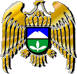 Муниципал учреждениеКъабарты-МалкъарРеспубликаныЭльбрус муниципал районнубилимбериууправлениясы